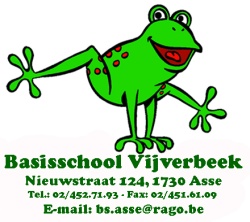 KleuterBestellijst maaltijden.ALLEEN te gebruiken voor het VOLLEDIGE schooljaar 2019/2020 Naam en voornaam: ………………………………………………………Klas:…..…….Vanaf september 2019 geven we uw de gelegenheid te kiezen voor een volledig schooljaar te bestellen (u geeft 1 keer uw bestelling door ).Ik wens het volledige schooljaar 2019/2020 elke dag warme maaltijden te eten (duid alle dagen aan in tabel onder)(aanduiden wat van toepassing is) : ja / nee ik kies op een vaste dag /dagen warm te eten doorheen het volledige schooljaar: (aanduiden wat van toepassing is) : ja / nee Indien ja duid aan welke dag/dagen uw wenst te bestellen:Enkel en alleen als uw bestelling afwijkt van bovenstaande opties kan je de maandelijks lijst aan het secretariaat / juf bezorgen / zie achterzijdeDit formulier ingevuld en ondertekend terugbezorgen aan de het secretariaat/leerkracht en dit uiterlijk op                                   JUNI 2019. Te betalen:	……………… x 4 euro (warme maaltijd + soep)	=…………………euroHandtekening ouder,      …………………………………………………………ALLEEN WANNEER WIJ TIJDIG HET BESTELFORMULIER CORRECT INGEVULD TERUGKRIJGEN, ZAL EEN BESTELLING VOOR UW KIND PLAATSVINDEN. HIEROP WORDT GEEN ENKELE UITZONDERING TOEGESTAAN! GELIEVE ZELF DE BESTELLING DOOR TE MAILEN OF DOOR TE BELLEN (secretariaat.vijverbeek– 02/ 451 61 02) WANNEER UW KIND AFWEZIG IS OP DE UITERSTE DATUM VAN INDIENING. Bestellijst dranken – maaltijden september. /maandelijksNaam en voornaam: ………………………………………………………Klas:…..…….Het menu is steeds te raadplegen op smartschool/websiteGelieve per dag aan te kruisen wat u wenst te bestellen. Het maandmenu en het bestelformulier vindt u ook terug op www.vijverbeek.be onder de nieuwsrubriek en smartschoolIn geval van afwezigheid zullen de niet-genuttigde maaltijden bij de volgende factuur in mindering worden gebracht op voorwaarde dat een dokterattest werd overhandigd voor de dagen waarop uw kind afwezig was. Dit formulier ingevuld en ondertekend terugbezorgen aan de het secretariaat/leerkracht en dit uiterlijk op                                   JUNI 2019. Te betalen:	……………… x 4 euro (warme maaltijd + soep)	=…………………euroHandtekening ouder,      …………………………………………………………ALLEEN WANNEER WIJ TIJDIG HET BESTELFORMULIER CORRECT INGEVULD TERUGKRIJGEN, ZAL EEN BESTELLING VOOR UW KIND PLAATSVINDEN. HIEROP WORDT GEEN ENKELE UITZONDERING TOEGESTAAN! GELIEVE ZELF DE BESTELLING DOOR TE MAILEN OF DOOR TE BELLEN (secretariaat.vijverbeek– 02/ 451 61 02) WANNEER UW KIND AFWEZIG IS OP DE UITERSTE DATUM VAN INDIENING. Elke Maandag Elke DinsdagElke DonderdagElke VrijdagMiddagmaalVoor het volledige schooljaarMaandag 02/09/2019Dinsdag03/09/2019Donderdag05/09/2019Vrijdag06/09/19Totaal     Middagmaal4 4 euroMaandag09/09/2019Dinsdag10/09/2019Donderdag 12/09/2019Vrijdag 13/09/2019Totaal     Middagmaal4 4 euroMaandag16/09/2019Dinsdag17/09/2019Donderdag19/09/2019Vrijdag20/19/2019Totaal   Middagmaal4 4 euroMaandag 23/09/2019Dinsdag 24/09/2019Donderdag26/09/2019Vrijdag27/09/2019Totaal   Middagmaal4 4 euroMaandag 30/09/2019Totaal   Middagmaal4 4 euro